臺南市政府112年「公務客語認證班」課程資訊為鼓勵本府及所屬機關同仁、志工及本市教師透過認證課程增進客語能力，並順利通過認證，特辦理公務客語認證班，歡迎踴躍報名參加！參加對象：本府及所屬機關同仁、志工及教師優先參加。課程資訊（皆為四縣腔）：報名方式（即日起開始報名，每班招收20人）：公務人員請登入「公務人員終身學習入口網站」報名，報名網址https://ecpa.dgpa.gov.tw/上課總時數達三分之二以上者，得登錄學習時數。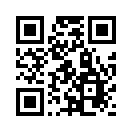 府城客語認證班－初階【課程代碼112A5】府城客語認證班－進階【課程代碼112A6】府城客語認證班－假日初階【課程代碼112A7】府城客語認證班－假日進階【課程代碼112A8】本市教師、本府及所屬機關志工請填寫Google表單報名，報名網址https://forms.gle/czz3R2SDbS174cj29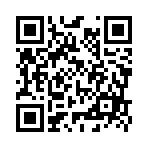 本市教師上課總時數達三分之二以上者，得於「全國教師在職進修資訊網」核發研習時數。相關資訊請洽臺南市政府客家事務委員會文教推廣科蔡小姐06-2990245班別日期及時間時數地點府城客語認證班－初階5/3－5/24（每週三）14:00~17:0012時臺南市社會綜合福利大樓多功能研習教室府城客語認證班－初階認識客語初級認證題型及數位學習資源，透過詞彙、句型及情境對話等練習，協助學員提升客語能力，並將客語應用於日常生活。認識客語初級認證題型及數位學習資源，透過詞彙、句型及情境對話等練習，協助學員提升客語能力，並將客語應用於日常生活。認識客語初級認證題型及數位學習資源，透過詞彙、句型及情境對話等練習，協助學員提升客語能力，並將客語應用於日常生活。府城客語認證班－進階5/31－6/28（每週三）14:00~17:0015時臺南市社會綜合福利大樓多功能研習教室府城客語認證班－進階介紹客語中級暨中高級認證題型及線上自學資源，透過課堂中的教材講解及各題型練習，增強學員通過認證的信心。介紹客語中級暨中高級認證題型及線上自學資源，透過課堂中的教材講解及各題型練習，增強學員通過認證的信心。介紹客語中級暨中高級認證題型及線上自學資源，透過課堂中的教材講解及各題型練習，增強學員通過認證的信心。府城客語認證班－假日初階4/22－7/1（每週六）13:00~16:00※5/6（六）調整為5/28（日）上課27時臺南市客家文化會館（臺南市南區夏林路4號）府城客語認證班－假日初階理解客語初級認證詞彙及句型，透過認證教材練習聽力、口說及閱讀測驗，輔導學員提升客語聽、說能力，並通過初級認證。理解客語初級認證詞彙及句型，透過認證教材練習聽力、口說及閱讀測驗，輔導學員提升客語聽、說能力，並通過初級認證。理解客語初級認證詞彙及句型，透過認證教材練習聽力、口說及閱讀測驗，輔導學員提升客語聽、說能力，並通過初級認證。府城客語認證班－假日進階7/8－9/16（每週六）13:00~16:00※7/29（六）調整為7/23（日）上課33時臺南市客家文化會館（臺南市南區夏林路4號）府城客語認證班－假日進階針對客語能力認證教材各測驗題型解析，與學員一同探討客家文學作品，增進學員閱讀及寫作能力，進而通過中級暨中高級認證。針對客語能力認證教材各測驗題型解析，與學員一同探討客家文學作品，增進學員閱讀及寫作能力，進而通過中級暨中高級認證。針對客語能力認證教材各測驗題型解析，與學員一同探討客家文學作品，增進學員閱讀及寫作能力，進而通過中級暨中高級認證。